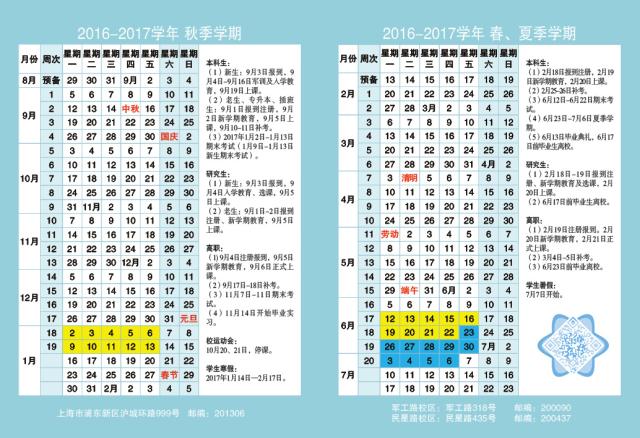 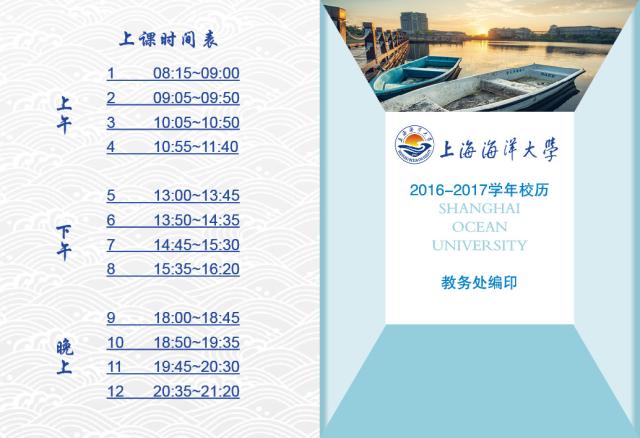 2016-2017学年校历 